Развлекательная программадля участников Всероссийского фестиваля «Кубок Надежды 2017»Более подробную информацию можно получить на регистрации 13.08.2017, а также в ходе соревнований перед началом туров. МероприятияДата/время проведенияИнформацияЭкскурсионная поездка на теплоходе по реке Волге 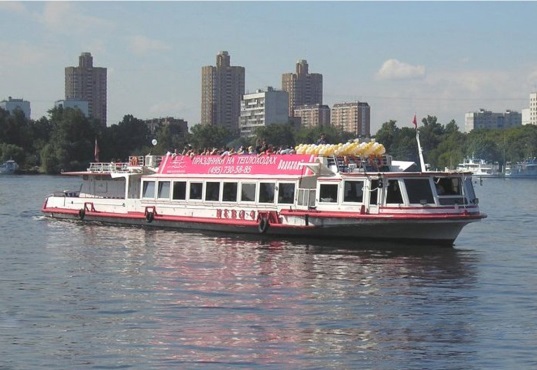 14.08.201717.00 чДля участников фестиваля бесплатно!Дети до 14 лет с обязательным сопровождением взрослого.Стоимость билета для взрослого сопровождающего 200 руб.Дети от 14 до 18 лет с одним сопровождающим на 5 человек.  Обзорная экскурсия по Нижегородскому Кремлю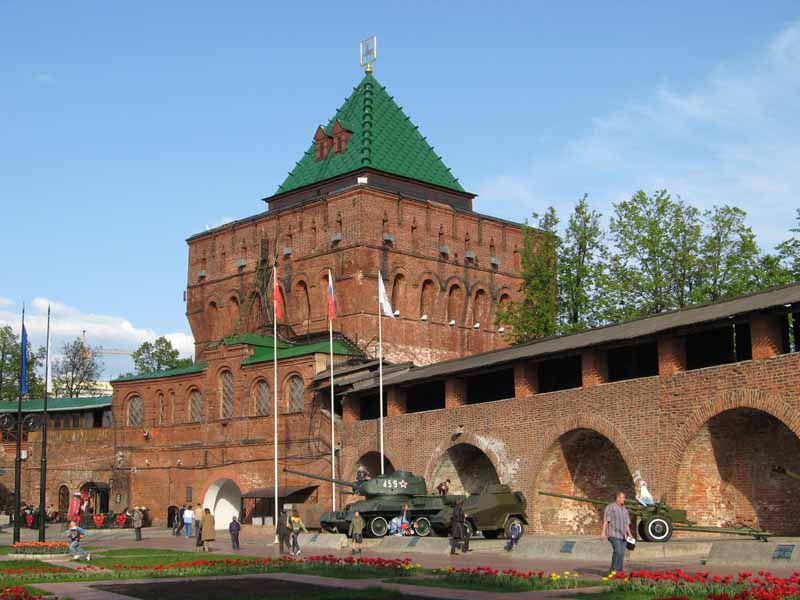 16.08.201716.00 чДля участников и гостей фестиваля бесплатно! Соревнования по футболуСтадион «Водник», адрес: ул. Алексеевская д. 30.А18.08.2017В 16.00 чУважаемые участники! Объединяйтесь в команды (можно из одного региона), состав команды – 7 человек. Количество команд – 6. 